XXXVI-сессияг. Алдан                                                                                                          22 марта 2018г.РЕШЕНИЕ № 36-7О присвоении звания «Почетный гражданин Алданского района»Семеркову Валентину ИгоревичуРассмотрев ходатайство Республиканской общественной организации «Федерация бокса республики Саха (Якутия)», ГБУ ДО РС (Я) «Республиканская специализированная детско-юношеская спортивная школа в г. Якутске», с учетом предложений комиссии по наградам при главе МО «Алданский район» протокол №17 от 04 сентября 2017 г., о присвоении звания «Почетный гражданин Алданского района» Семеркову Валентину Игоревичу,  Алданский районный Совет отмечает: Семерков Валентин Игоревич – тренер-общественник, возродивший былую славу школы бокса Алданского района.   Семерков Валентин Игоревич, родился 27 декабря 1971 года в селе Радогоща, Житомирской области, украинской СССР в семье простых рабочих. В 1974 году семья Семерковых переехала жить в поселок Кангалассы Якутской АССР. После окончания средней школы в 1987 году, Валентин Семерков поступил в Алданский Политехнический Техникум, который успешно закончил по специальности «Техническое обслуживание и ремонт автомобилей». Затем Алданским отделением военкомата был призван в ряды Советской Армии. Службу проходил в воздушно – десантных войсках. В 2000 году закончил филиал Новосибирского Педагогического Университета по специализации «Технология предпринимательства и экономики».    Трудовую деятельность начал с 1997 года в налоговой полиции, после расформирования которой, был переведен в РОВД по борьбе с налоговыми преступлениями. Во время работы в органах внутренних дел занимал должность Первого заместителя начальника РОВД, начальник криминальной милиции Алданского района.С 2011 года по настоящее время является генеральным директором ООО «Континент», который занимается промышленной разработкой месторождений рассыпного золота.Семерков Валентин Игоревич депутат Алданского районного Совета депутатов III созыва, член политической партии ЛДПР.    В 1995 году по инициативе Валентина Игоревича, в целях воспитания подрастающего поколения и пропаганды здорового образа жизни, организована секция бокса. Впервые в 1995 году проведено открытое Первенство Алданского района по боксу. С тех пор бокс в Алданском районе является одним из популярных видов спорта.    Благодаря Валентину Игоревичу были организованны учебно – тренировочные сборы, спортивно – оздоровительные лагеря, соревнования и мероприятия, ежегодно традиционно на высоком организационном уровне проводится открытое первенство Алданского района, где почетными гостями турнира приглашены звезды мирового бокса, такие как Олимпийский чемпион Александр Поветкин, профессиональный боксер Александр Бахтин и многие другие.     В целях поддержки, ведущим спортсменам района, оказывает финансовую помощь. Валентин Игоревич как депутат Алданского района совета депутатов РС (Я) в целях привлечения молодежи активно проводит агитационную работу по пропаганде здорового образа жизни.   Трудовая деятельность Валентина Игоревича отмечена следующими наградами: Юбилейная медаль «80 лет Воздушно – десантным войскам»; Памятный знак «10 лет ФНС России»; Медаль 3-й степени за отличие в службе; Нагрудный знак «Лучший сотрудник криминальной милиции», 2008 г.; Почетный знак «За заслуги в развитии физической культуры и спорта в Республике Саха (Якутия»; Нагрудный знак «За заслуги в развитии бокса в Республике Саха (Якутия)»; Грамота «За личный вклад в социально – экономическое развитие РС(Я)», 2012 г.Спортивные достижения воспитанников:Кайманаков Максим – КМС, чемпион ДВФО по боксуКайманаков Евгений – Чемпион ДВФО по рукопашному боюКлимушкин Михаил – КМС призер ДВФО по боксу, призер турниров класса АКлимкин Владимир – КМС чемпион РС(Я) по боксуСуколенов Макс – КМС чемпион РС(Я) по боксу2015-2016 гг.Большаков Владимир – призер ДВФО, победитель РС(Я) среди юношейТихонов Олег – неоднократный призер по боксу ДВФО и РС(Я)Есеркеев Асет – Чемпион РС(Я) и ДВФО, призер соревнований класса АМухамедзянов Денис – Чемпион РС(Я), призер ДВФО, призер соревнований класса А.В соответствии с п. 1.1. Положения о порядке присвоения звания «Почетный гражданин Алданского района», утвержденного решением Алданского районного Совета Республики Саха (Якутия) II созыва №20-8 от 31.11.2010 г. звание «Почетный гражданин Алданского района» присваивается решением Алданского районного Совета. Согласно пункту 2.1. указанного Положения звание «Почетный гражданин Алданского района» присваивается лицам: добросовестным трудом внесшим выдающийся вклад в развитие экономики и культуры района; прославивших район активной общественной и политической деятельностью во имя развития общечеловеческих, культурных и духовных ценностей, национальной культуры и самобытности народов Республики Саха (Якутия).Согласно пункту 2.2. указанного Положения звание «Почетный гражданин Алданского района» в виде исключения может быть присвоено: за особые трудовые и общественные заслуги в хозяйственной и общественной жизни района; за особые заслуги перед жителями Алданского района. На основании изложенного, в соответствии с п. 1.1., 1.3. Положения о порядке присвоения звания «Почетный гражданин Алданского района», утвержденного решением Алданского районного Совета Республики Саха (Якутия) II созыва №20-8 от 31.11.2010 г., Алданский районный Советрешил:Присвоить звание «Почетный гражданин Алданского района» Семеркову Валентину Игоревичу, за добросовестный труд, выдающийся вклад в развитие физической культуры и спорта района, особые заслуги в общественной, политической и профессиональной деятельности, и вклад в укрепление государственности. Обнародовать настоящее решение в установленном порядке, а также опубликовать в средствах массовой информации. Председатель Алданского районного Совета  депутатов РС (Я):                     С.А. ТимофеевГлава МО «Алданский район»:                                                                           С.Н. ПоздняковАЛДАНСКИЙ  РАЙОННЫЙСОВЕТ ДЕПУТАТОВРЕСПУБЛИКИ САХА (ЯКУТИЯ)III СОЗЫВА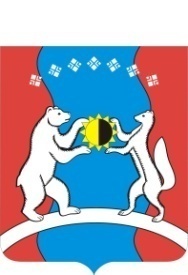     САХА ӨРӨСПҮҮБҮЛҮКЭТЭАЛДАН  ОРОЙУОНУНДЬОКУТААТТАРЫН СЭБИЭТЭ